J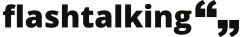 Job DescriptionFLASHTALKING: A highly successful and rapidly growing company in online advertising Technology.Our Technology team in Leeds are looking for Graduate Software Engineers to join the team and support us in shaping the future of our current dynamic and innovative Tech teams on a global advertising platformFlashtalking provides leading advertisers, creative agencies, and media buyers with a global advertising platform allowing them to create compelling online advertising campaigns, serve billions of these adverts daily, then measure the effectiveness of campaigns. Our platforms are built using leading edge technologies such as JavaScript: Angular/React/Node, PHP/Java, Docker/Jenkins/Ansible/Salt,Leeds is our technology development hub, supporting offices in London, New York, Chicago, Los Angeles, San Francisco, Sydney, Cologne and Amsterdam. There is plenty of opportunity to travel and work remotely.Flashtalking run campaigns for leading brands such as O2, Virgin Holidays, Netflix, Ford, Samsung, Sony Pictures and more – campaigns that run on leading websites across the globe. We are company where your work makes a difference, our team is made up of effective autonomous squads who work collaboratively with other squads with a shared purpose.RequirementsA solid understanding of Software engineering, an understanding not only how to do something but able to explain why.Solid understanding of at least 2 opensource programming languagesUnderstanding of web services (e.g. RESTful services), including the ability to programmatically interact with data formats that may include XML, JSON or AMF.Experience/understanding of relational database (MySQL) and SQL query design. Experience in unit testing frameworks (PHPSpec, PHPUnit) and testing techniques.Clean, well commented code, and a quality focus that promotes code Best PracticeActively participate in application design, database design, data-flows and detailed technical design. Ensure that analysis includes the wider view of technical and business impact.Participate in the definition of scope of projects and estimates of timescales for development and maintenance work.Analyse functional and non-functional requirements to determine their impact on technical systems.Produce accurate and unambiguous functional and technical documentation of products, systems and services prior to and during developmentBenefitsEmpowerment to make decisions and shape the way we do development and testing in the team and across the wider Development & testing community.A culture where you are free to experiment - if you make a convincing pitch/business argument- no-one is going to say “no”.A team that will support you even when things don’t work - it’s ok to fail as long as we learn.Flexible working with a competitive salary and a bonus scheme where we share in the company's success as a team.Based in Yorkshire, we have grown to become into a leading Global Ad tech company. A business driven by bleeding edge technology, that brings the excitement of serving over 1.5 Billion adverts daily.RewardsBonus scheme25 days’ annual leave +1 day per year up to 5Working from home policy over XmasFlexible working policyGlobal work initiativeContributed pensionGreat open plan office in centre of Leeds' technology hubWork computer/laptop of your choiceCycle2work schemeChildcare voucher schemeOffice fruit & groceriesCollaborative cultureFree eye testsChoice of alcoholic or non-alcoholic drinks to end the week!